2THIRD GRADEGRADE LEVEL EXPECTATIONS IN MATHEMATICS When entering fourth grade this is what is expected that your child should already know.1.   Read, write and order numbers to 10,000 in both numerals and words.2.  Identify the place value of a digit in a number.   Example:   3,241,   the 2 is in the hundreds place.3.   Recognize and use expanded notation for numbers to 9,999.   Example:   2,517   is 2,000 + 500 + 10 + 7;and 4 hundreds and 2 ones is 402.4.   Can count orally by 6's to 72, 7's to 84, 8's to 96 and 9's to 108.  From previous years they should already know how to count by 2's, 3's, 4's, 5's and 10's.5.   Know even numbers end in 0, 2, 4, 6, or 8 and odd numbers end in 1, 3, 5, 7, or 9.6.   Add and subtract fluently two numbers with regrouping through 999.7.   Can estimate the sum or difference of two numbers with 3 digits (rounding the numbers then adding or subtracting them).8.   Know multiplication facts through 10 x 10 fluently.9.   Understand multiplication and division fact families and the inverse relationship of these two operationslike addition and subtraction).  Example:   3 x 8 = 24, the 24 + 8 = 3 and 24 + 3 = 8.10. Can solve 7 x _ = 42 or 12 + __ = 4 using the above inverse relationship between multiplication and division as stated in #9.  Example:   7 x __ = 42 think 42 + 7 = 6 so 7 x 6 = 42.11. Mentally calculate a product up to a three-digit number (even hundreds) by a one-digit number.Example:  500 x 3 (5 x 3 = 15 then add 2 zeros at the end for 1500) or70 x 4 (7 x 4 = 28 then add a zero for 280).12. Understand basic fractions and the terms numerator and denominator.13. Recognize, name and use equivalent fractions with denominators 2, 4 and 8.  Can use fraction strips.14. Recognize that addition and subtraction of fractions with same denominators.  Example % = + +.15. When dealing with money, can relate fract ions, decimals with dollars.   Example:   Y2 dollar= $0.50, fifty cents and; dollar= $0.25, one quarter, 25 cents.16. Add and subtract money in do llars and cents.17. Use common units of measurements in length, weight, and time.  Example:  12 inches = 1 foot;3 feet= 1 yard; 1 6 ounces = 1 pound; 60 minutes= 1 hour; 24 hours = 1 day; 12 months= 1 year.18. Know benchmark temperatures such as freezing (32.F, o·q; boiling (2 12.F, 100. C).19. Know that m   eters and centimeters are measurement like feet and inches; kilograms and grams are weight like pounds; liters and milliliters are like ounces (capacity of liquid).20. Can calculate the perimeter of a square or rectangle.   Perimeter is the outer edge; you add the length  ofthe 4 sides.21. Understand that area of a square or rectangle is the space in the middle (length x width).22. Identify perpendicular and parallel lines.  Perpendicular- two lines that form a right angle.   j_Parallel-  two lines that will never cross they go along side one another.23. Identify two-dimensional shapes: parallelogram, trapezoid, circle, rectangle, square, and rhombus.24. Identify three-dimensional solids: cube, rectangular prism, sphere, pyramid, and cone.  Faces are the flat surface, edges are the straight folds where 2 faces come together, vertices are the point where 3 or more edges come together.25. Read and interpret bar graphs26. Knows maximum, minimum and range of a set of values.  Range is the largest subtract the smallest.3Excellent websites for fun learning and reinforcement of math skills:www.wildmath.com Select "Play  the game".  Select addition, subtraction or multiplication and grade.  You can race to beat your time.www.aplusmat h.com  Go under "Flashcards" or "Game Room" on the left side of the screen. They can practice adding, subtracting and multiplying. Very important to know the addition, subtraction and multiplication facts from memorization or within a couple seconds.www.matbisfun.com  Select numbers  then Math Trainer  for adding, subtracting and     multiplication.  Or at the home screen select games and pick a game to play.www.ill umi nations.nctm.org   Select activities then select grade level.   Click on Search.www.aaamath.com  At the top pick "Third" or "Fourth" for a challenge.  Choose any of the activities like multiplication then select "play" option toward the top of the screen. 20 Questions and Countdown games are good ones.'vvww.funbrain.com  Lots of fun games to choose  from.Other games and activities you can play:•	Take a deck of cards and remove the face cards  (kings,  queens, jacks).   Aces are one.  Divide  the cards evenly among 2 players.  Each player flips over a card.  The first one to add the 2 numbers correctly wins the cards. After going through the pile of cards, the player with the most cards wins.  You can do a multiplication version also.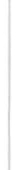 4TERMSSum:  the answer to an addition problem. Difference: the answer to a subtraction problem. Product: answer to a multiplication problem. Quotient: answer to a division problem.Edges:  This is all the straight lines of a figure.  Like the edge of a desk, where 2 faces come together. Faces:  This is the flat surface of a figure.Vertex:  This is all the corners of a figure.  The point where 3 or more edges come together.Perimeter: You add up all the sides.  (You are adding all lengths of the outer edges together.)Area:  Area of a square or rectangle = length (l) x width (w) answer is written in "square inches" (or whatever the measurement is)Area of a parallelogram   /	/ 	is length x height.Answer written in "square matches" (or whatever measurement)-lengthIheightMedian: Arrange numbers from smallest to largest.  What number is in the middle?  That is the Median number.Mode:  What number occurs most often?  This number is the mode.Range:   Subtract the largest number in the group from the smallest number in the group.This number is the range.Maximum: Largest number in the set of numbers. Minimum: Smallest number in the set of numbers.Conversion:60 seconds = 1 minute60 minutes = 1 hour24 hours = 1 day12 months = 1 year12 inches = 1 foot3 feet = 1 yard10 millimeter = 1 centimeter   (approx. 3 I centimeters = 1 inch)100 centimeter = 1 meter   (approx. 1 meter = 1 yard)Entering 415Grade Summer Math PacketFirst Name: ----------------------- Last Name: -------------------------------H Grade Teacher: ------------------I have checked the work completed: 	Parent SignatureDO NOT use a calculator when completing this packet.1.  Write the products:   Practice any you do not know quickly.2. Mrs. Count was born in the year one thousand, nine hundred forty-two.   In what year was she born?3.  Which correctly completes the number sentences?A.  49,999B. 50,400C.  52,388D.  61,00353,277 < 	 	 	 	4.  Which number is fifty-two thousand, three hundred nine?5.  What is the digit in the ten-thousands place of the number 68,173?AllB.  6C.  866.  What is the place value of the 8 in the number 5,280?A.  onesB. tensC.  hundredsD.  thousands7.  Which number is equal to 5,912?A.  5 hundreds, 9 tens, and 12 onesB. 5 thousands,  91 hundreds,  and 12 onesC.  5 thousands,  9 hundreds, and 12 onesD.  5 thousands, 9 hundreds, 1 ten, and 2 ones8.  The number 9,036 is equal to which of the following?A.  900 + 30 + 6B.  90 + 30 + 6C.  9000 + 30 + 69.  Which number means 7 thousands, 4 tons and 5 ones?A.  745B. 7,045C.  7,45010.  Which number goes in the blank to make the statement below true?5,642 < --< 6,63311.  When counting by 6's, which of the following patterns is correct?A.  0, 6, 12, 16, 22, 28, 34B.  0,6, 12, 18,25, 31,37C.  0, 6, 12, 18, 24, 30, 3612. What number comes next in this pattern 41, 43, 45, 47, __?A.  48B. 49C.  5013.  Which number can be shared in two equal groups with no remainder?14.  Martina has a new box of 64 crayons. She drops the box and 17 crayons are broken.How many crayons are NOT broken?A.   47 crayons B.  57 crayons C.  53 crayons D.  81 crayons715.  How much is 2,470 + 1,423?  Show your work.Remember "bottom bigger better borrow" when subtracting.   Do you need to borrow from the tens?16a. 	82 subtract 65 =	16b.  61 subtract 18 =A.   17 	A.  52B.  23 	B.  57C. 27 	C. 43D.  13 	D. 4717a.   80 subtract 34 =A.  54B.  46C.  5617b.  85 subtract 64 =A.  19B. 21c. 1118.  How much are 8,965 subtracting 3,525?   Show your work.A.  5,440                       c. 6,440B.  5,480                    D.  12,49019.  The lunchroom serves only hamburgers and pizza on Mondays.   Last Monday, 314 students bought a lunch.  There were 97 students who bought hamburgers.   Which of the following is closest to the number of students who bought pizza?A.  100 studentsB.  200 students C. 300 students D.  400 students20.  The best estimate of the sum of389 and 403 is: A.  600 	B.  700C.  800             D.  90021.  Which division statement is related to 6 x 4?A.  24 divided by 4B.  64 divided by 4C.  10 divided by 6D.  24 divided by 322.  The division 354 divided by 6 can be used to solve which of the following problems?A.  How many school children there will be if 6 new students enroll at a school with 354 students? B.  How many school children will there be in a school if 6 students move away from a school with?354 students?C.  How many tables for 6 are needed to sit 354 people?D.  How many celery plants are planted in 6 rows if each row has 354 plants?823.  There are 36 pieces of gum in a bag.  Mom empties the bag by giv ing 6 pieces to each of her children.How many children does she have?A.   36 divided by 6 = 6 childrenB.  36 + 6 = 42 ch ildrenC.  36 divided by 9 = 4 childrenD.  36 - 30 = 6 children24.  A classroom has 5 rows of desks with 5 desks in each row.  Which number sentence shows how to figure this out?A.   5 + 5 = 10 desksB.  5 x 5 = 25 desksC.  2 x 5 = 10 desksD. 5 divided by 5 = 25 desks25.  Which of the following is a true statement?A.  8x2 = 4x4B. 1 X 1 = 1 + 1C.  10x3 = 10 + 10D.  6x6 = 5x5 +126.  There are 8 socks in Vic's drawer.   How many pairs are there?D.  1627.  Which of the following is true?A.  6x3 = 4x4B.  20- 5 = 19 - 3C.  9 + 8 = 10 + 7D.  2 X 3 = 2 + 328.  Which multiplication fact can be used to find the answer to 56-:- 7?A.  7x5B.  7 X 8C. 56 X 729.  Susie wants to share 30 candies among 6 friends.  How many candies will each friend get?30.  What is the missing number in the problem 54 divided by 	= 6?A.  7B.  8C.  9931.  What is the missing number in the problem 7 x __ = 56A.  7B.  8C.  932.  Solve this problem in your bead: 	500 x 6 =A.  300B.  530C.  300033.  John had exactly 32 pennies.  He sorted the pennies into stacks of 5 pennies each.  How many pennies were left over?34.  27 students want to join teams for relay races.  Each team must have 4 students.  How many complete teams can be made?  Would any students be left out, if any?A.  5 complete teams with 2 students left out B. 6 complete teams with 3 students left out C.  7 complete teams with 0 students left out35.  May bas 10 eggs that she can use to make cookies for the bake sa le.  Each cookie rec ipe calls for 3 eggs.  How many full recipes can she make and how many eggs will be left over, if any?A.  2 full recipes with 4 eggs left overB.  3 full recipes with no eggs left overC.  3 full recipes with 1 egg left over36.  Which picture represents the equation 12 + 3 = 4?a	••••• b	c	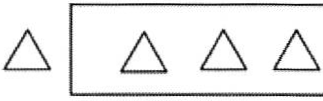 lilllilllilll!_!j l!_!j l!_!j ••••37. A teacher marks 10 of her students' tests every half hour. It takes her one and one ha lf hours to mark all her students' tests.  How many students are in her class?A.  5B.  15C. 20D.  301038.  What fraction is shown by this strip?3A.	4B.  o3C. 739. Which of these two fractions are equivalent?  Draw fraction strips to help you figure this out.I	2 	32 	4	8112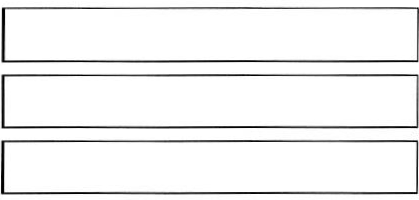 214318l	2	3 	2 	3-=-A.  2	4-=-B.  2	8-=-C.    4 	840.  Since 4 x 10 = 40, and 40 x 5 = 200, then which of the following is true?A.l4x45 = 200B. 4 X 10 X 40 = 200C. 4 x 10 x5 = 200D.40xl0x5 = 20041.  Which two of these fractions are equ ivalent?2/41/42	2-=-2	2	J-=-A.  8 	4B. 	8 	4c. 4	442.  Which set shows fractions ordered from least to greatest? Draw a picture.A.  l, l. Q4 	2 	8B.  l, l, l2 	4 	8C. .l, 2, .3.2 	4 	843.  Which number sentence is best represented by the model below?!+-II	..1Io 	1114   12/4  1 3/4  11 	..A. 	Y4 + 2/4 = 3/4B.   3f4 - Y4 =%C.   % - Y4 = 2/4D.  % + 2/4= %44.  Which group of fractions is in order from least to greatest?  Draw a picture.1\. 2/2,  3/8,  3/4B.  2/2,  3/4,  3/8c. 3/4,  3/8,  2/2D.  3/8,  3/4,  2/245.  Which set shows fractions ordered from least to greatest?  Draw a picture.A.  1/4 ' 1/2 ' 6/8B.  1/2 ,  1/4 ,  1/8c. 1/2 ' 2/4 ' 3/846.  Insert<, >, or= in the following blank lines.   Draw a picture to help you.47.  How many half dollars are there in $4.50?A.  9 half dollars B.  18 half dollars C.  l 0 half dollars48.  Ben, Susan, Alex and Tonya each received 1/4 of a dollar.  How much is that?A.  $25B.  $.025C.  $0.25D.  $2.549.  Eva has $4.00 to spend on apples.  Each apple costs $0.50.  How many apples can Eva buy?A.  2B. 4C. 6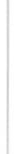 D.  850.  Which coins does 0.50 and 0.25 represent?A.  2 quarters and 2 dimesB.  I nickel and 1 quarterC.  l half dollar and 1 quarterD.  5 dimes and l nickel51.  Ron, Nita, Donna and David shared $1.00 equally.  What was the exact amount each one received?A.  $0.25B.  $0.30C.  $0.50D. $0.7552.  Michelle has a string which is 3 feet and 8 inches long and John has a string which is two feet a nd six inches long.  How much longer is Michelle's string?A. 	2 inchesB.   10 inchesC.  1 foot and 2 inchesD.  1 foot and 10 inches53.   	days in a week---minutes in an hour 	 	ounces in a pound 	months in a year- --inches in a foot- - - seconds in a minute 	hours in a day 	feet in a yard 	weeks in a year54.  Mike began his bike ride at 2:40p.m. and finished the ride at 3:20 p.m.  How many minutes did Mike ride?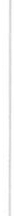 A.  20 minutes B. 40 minutes C.  60 minutes55.  Beth was using meter sticks to measure a long ta ble in her classroom.  She put the meter sticks end to end three times.  The third meter stick went over the edge of the table like this.  How long was her table?10	20 	30 	40 	50	60	70	80 	90A. 	3 Meters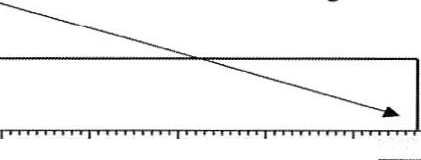 B.   58 CentimetersC.   58 MetersD.  2 Meters 58 Centimeters56.  What is the date two weeks after June 8?A. 	June 10B.   June 15c. June 2257.  Mary has a pia no recital on May 25.  Today is April 28.  How long must she wait before the recital day?A.   3 weeks 2 days B.  3 weeks 6 days C.   4 weeks 2 days58.  Joey is meeting Tom at the movies at 1:45. The clock below shows what time it is now.  How much time doesJoey has to wait before he meets Tom?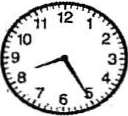 A.   4 hours 45 minutes B.  5 hours 20 minutes C.  7 hours 20 minutes59. Kim's little sister just turned 2 years old today.  How many months old is her little sister?A. 2 months B.  12 months C.  24 months60.  Eric's disk measures 27 inches. How many feet a nd inches is that?A.  I foot 3 inches B.  2 feet 3 inches C.  2 feet 7 inches61.  Which of the following represents the greatest length?A.  10 inches B.  1 Y2 inches C.  1 Y2 feetD.  1 foot62.  Which of the following is the shortest measurement?A.  1 yardB.  2 feetC.  26 inchesD.  1 foot 10 inches63.   Write the products.  Any that you do not know quickly, practice.64.  The graph below shows the number of pet fish owned by 5 friends.Pet Fish Owned12..A"':ic::3"---------,1   I8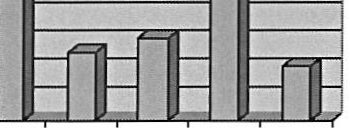 4James      Doug 	Beth 	Ca y 	LukeWhat was the minimum number of fish owned by one friend?What was the maximum number of fish owned by one friend?65.  It took Lily 35 hours to drive from Michigan to Texas. How many days and hours did she drive?A.   1 day 11 hours B.  1 day 19 hours C.  3 days 5 hours66. Brad can long jump 1 meter 9 centimeters.  How many centimeters is that?A.   19 centimeters B.   109 centimeters C.   1,009 centimeters67. Which temperature is hotter than the boiling point of water?A. 	58° cB. 	98° Cc. 10r c1568. Chris just put his grape juice in the freezer to make Popsicles.  At what temperature will the Popsicles sta rt to freeze?A. 	32° FB.  0° FC.  -32° F69.  Brandon and Ashley are building a snowma n on t heir day off of school.  Which is the best estimate of the outdoor temperat ure?A.   20° cB.  35° Cc. 45° c70.   Which thermometer shows the boiling point of water?A               8              c 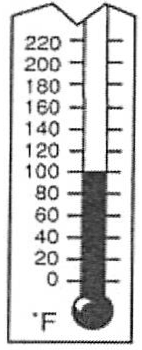 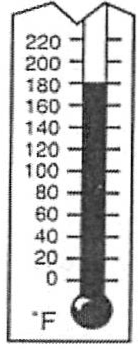 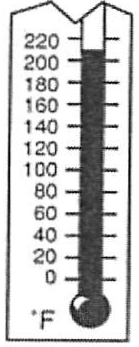 6cm12 cm71.  What is the perimeter of the a bove rectangle?A. 	1 8 cm B.   30 cm C.   36 cm72. What is the area of the above recta angle?A.  36 square cm B. 72 square cm C.  36 square cm D.  18 cm73. Draw a rectangle with one side 1 inch a nd the other side of 3 inc hes.  Then find the perimeter of the recta ngle.A.    3 inches B.  4 inches c.  6 inches D.  8 inches1674.  Find the difference:  Remember "bottom bigger better borrow" For example: 52- 16, the 2 is bigger than the 6, so you need to borrow from the 5 (tens).75.  What is the area of this rectangle?5cm9cmA.	14 cmB.   14 cm2C.   45 cmD.  45 cm276.  Which of these squares is closer to 1 square centimeter? 	A or Bb.	Da.77.  Victor told his friend Kyle that his family moved to Michigan three years and two months ago.  Kyle said his family has been living in Michigan for eight years and seven months.   How much longer has Kyle’s family been living in Michigan than Victor's family?A.  5 years and 5 months B.  8 years and 7 months C. 11 years and 9 months78.  Brian's dad gave him a board that was four  feet long and asked Brian to cut off six inches.  How long should the board be when Brian finishes cutting it?A.   30 inchesB.   42 inchesC.   48 inches79.  In gym, Joe jumped 3 feet 4 inches in the long jump.  Bob ju mped 4 feet 6 inches. How much longer wasBob's jump than Joe's jump?A.    I  foot 2 inchesB.   2 feet l inchC.   7 feet 10 inches80.  Mary worked on homework for 20 minutes on Tuesday.  She worked on homework for 1 hou r and 45 minutes on Wednesday.  How much time did she spend doing homework all together on both days?A.  2 hoursB.   2 hours a nd 5 minutesC.   2 hours and 25 minutes1781.  Jim’s cat weighs 8 pounds 7 ounces.  Betty's cat weighs 9 pounds 4 ounces.  How much do the two cats weigh together?An	18 pounds 11 ounces B.   17 pounds 3 ounces C.   17 pounds 11 ounces D.   18 pounds 3 ounce82.  What is 2 minutes and 45 seconds plus 1 minute and 45 seconds?A 3 minutes and 30 seconds B.   4 minutes and 15 seconds C.   4 minutes and 30 seconds D.   4 minutes and 45 seconds83.  Victoria has 15 dollars and 67 cents.  If she borrows 10 dollars and 58 cents from her dad, bow much money will she have altogether?A	25 dollarsB.   25 dollars and 25 centsC.   26 dollarsD.   26 dollars and 25 cents84.  Andy bad $9.85. He bought a toy for $5.52.  How much money does Andy have left?85.  Anna had $2.25.  She was given $5.50 for her birthday.  Anna then spent $4.35 on a new book.  How muchMoney does Anna have now?86.  Lance has $5.62.  If he wants to buy a book that costs $16.95, how much more money will Lance need?87. Write the following numbers in expanded notation.  Ex. 432 = 400 + 30 + 23,402 = ---+  	+ ---5,325 = ---+ ---+ ---+ - --1888.  Sa lly is 5 years and 5 mont hs old.  Her brother, Kevin, is 8 years and 6 months old.  How much older is Kevin than Sally?A.    2 yea rs and 1 month B.  2 years and 11 months C.   3 years and I monthD.   3 years and 11 months89.  Stan wants to buy enough paint to cover an area of one wall of his bedroom.  The wall is 8 feet high and 10 feet wide. How many square feet will the paint need to cover?A. 	18 square feet B.   36 square feet C.   80 square feet D.  88 square feet90.  Which figure has four sides?  (You can look the terms up in a dictionary.)A.   TrapezoidB.  CircleC.   TriangleD.   Pentagon91.  How many right triangles would it take to make a square?  Answer the question below, then show your answer by ma king a drawing.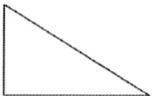 92.  How many triangles would it take to make this hexagon?0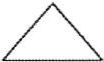 93.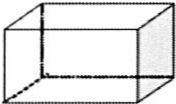 How many vertices are on the cube?A.  6 vertices B.   8 vertices C.   1 2 vertices19How many edges are on the cube?A. 	6 edges B.   8 edges C.   12 edgesHow many faces are on the cube?A.    4 faces B.  6 faces C.   8 faces94.  The shape of on orange is similar to a  	_A.  cone B.  cube C.  prismD.  sphere95.  What figure has four triangular faces and one square face?A.  Square prismB.  Triangular prismC.  Triangular pyramidD.  Square pyramid96.  This chart shows how many points were scored by members of a basketball team.  How many players scored10 or more points?tlum"'"r ol Points scored...12 	t---to 	t--a 	t--6	1--1--2 	I--0HF..t--FFF,.,....,...	.p>""   )./" 	..   ,.,.;tPA. 	B.  2C.  3 	D.  497.  133 fourth grade students were asked what they drink with breakfast in the morning.  Here is a bar graph of their responses.Break lasI Drinks allllarblo  SchoolGrape!rult Juice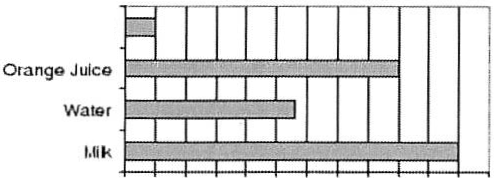 o    5   r o  r 5 20 25  30  35 ""' -'-5 so  ss  eomb&r or SludonlsWhat is the range of this data?20What is the mean of this data?  You can use a calculator for this.A.    About 133B.  About 33C.   About 2898.  Did the museum or the aquarium  have more visitors for the week?Number ol VIsitors lo Museum900800700eoor--1---f-- f-5:lO	1---   -400	1---    - -300	,    	- -200 	- - -1000TUG<;	Wod 	ThUSIF	5.1!	SunNumber olVlsllors lo Aquariumeoosoo400300	-200	'---	-t OO	- - t-0Tues	Wod 	rhurs	F•t	5.1!	Sun99.  So100.  What is 500 x 8?  Explain how you figured this out, without using a calculator.481122710126550x2x4x2x5x3x5x3x4x3x4x3x2392571065114811x3x5x7x5x4x4x4x2x5x5x2x46863910123749412x5x4x2x4x3x2x3x5x3x4x2x3x2A.1429B.1492C.1924D.1942A.5,239B.52,039c.52,309D.52,390A.6,931B.5,610C.6,745D.5,841A.85B.490C.223A.1,053B.3,763C.3,893A.2B.3C.4A.8B.7C.6D.5A.37B.6C.2D.0A.1151/9B.1 /o113C.4/52/5D.1122/4E.2/64/6SunMonTuesJUNEWedThuFriSolI3-15678910II1 2IJ14151617IS1920212232415162728:!t)3031APRILAPRILAPRILAPRILAPRILAPRILAPRILSunMonTueWedThuFriSatl23 	43 	45678910ll12131415161718192021222324252627282930MAYMAYMAYMAYMAYMAYMAYSunMonTueWedThuFriSat12345678910l1121314151617181920212223242526272829303197526734583115x8x6xlOx7x9x7x8x6x9x7x9x7x72645648103747x9x7xllx6x8x9x8x8x6x8x7x92398239702546x6xl2x9x6x8x6x7x8x9xl2x8x9x6A.12B.10C.4D.2A.12B.10C.4D.228344775644169-=---.2::..]_-19-37-14.:    2.:_2A$3.24B.$4.33c.$5.43D.$15.37A$1.15B.$3.25C.$3.40D.$7.75A$5.93B.$9.66C.$11.33D.$22.57A.2B.3C.4D.6A.2B.3C.4D.6A.28B.50C.55D.60